BaSO-D-LO-1 DIDACTISCHE PRACTICA LO:  Evaluatie en beroepshoudingen bij stage 1Naam student:	Modeltraject / individueel traject (schrappen wat niet past)Opleidingsjaar:	Gegeven onderwijsvakken:	Stageplaats:	Stageperiode:	Ingevuld door:	Gelieve de beroepshoudingen in het geel in te vullen wat betreft: Het algemeen functioneren van de stagiair met o.a. uitgevoerde observatieopdrachtenDe uitgevoerde mesotaken Eventueel het lesgeven als participatieopdracht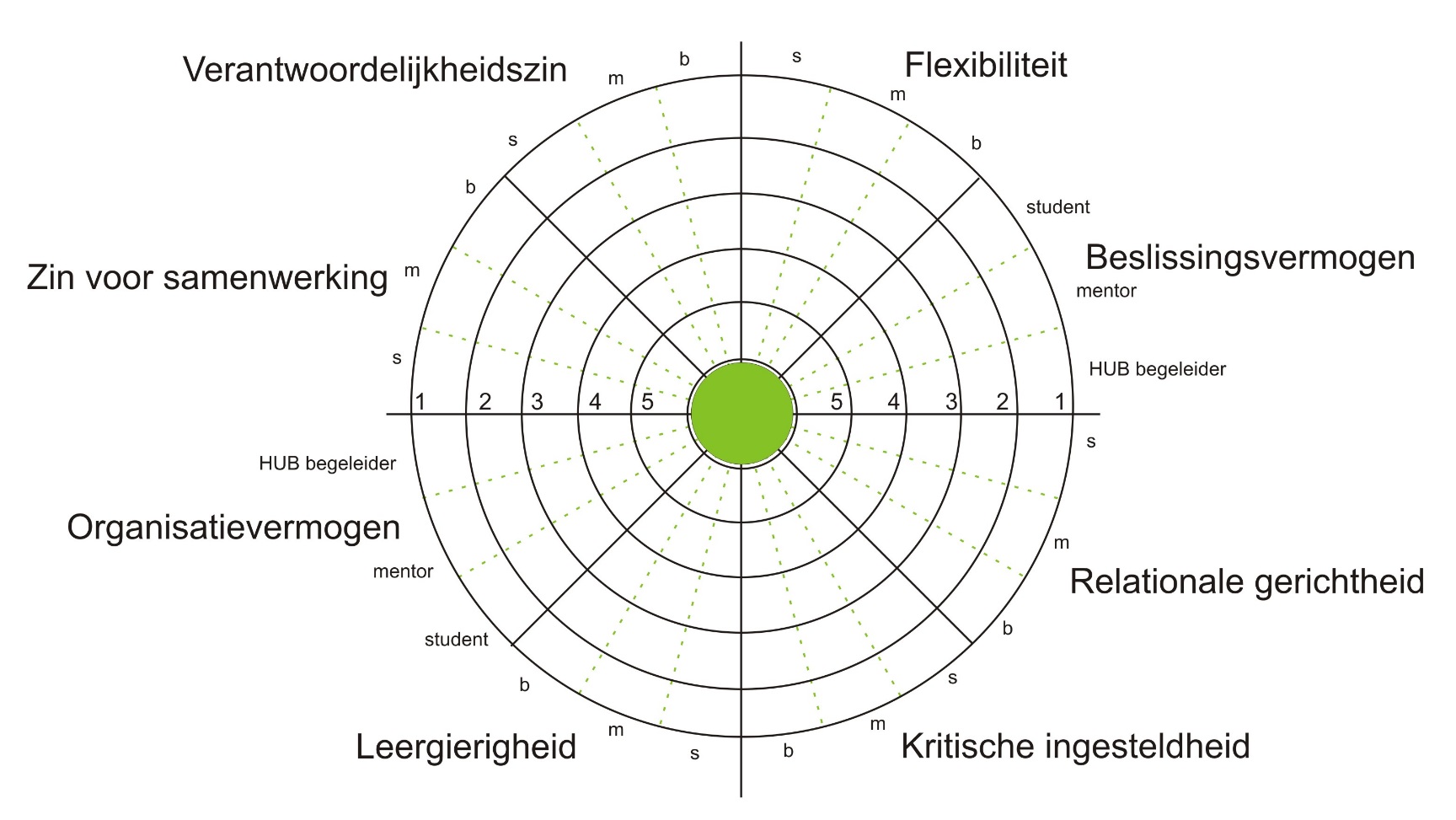 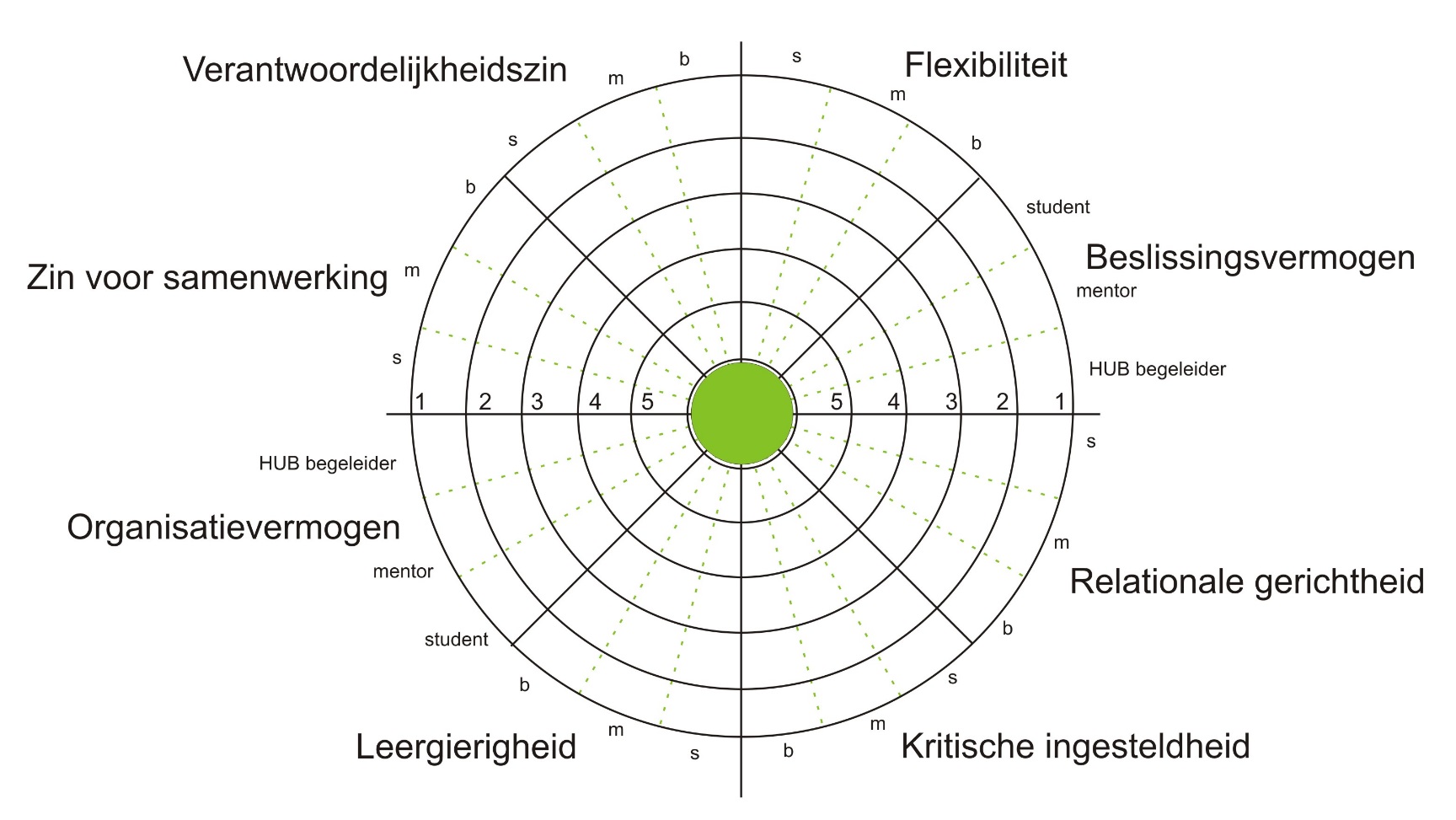 Welke beroepshoudingen kwamen aan bod? Niet elke beroepshouding dient aangeduid te worden. Geef met een kruisje op de figuur het niveau aan.Niveaubepaling:Beroepshouding is niet aanwezig, toont geen besef van het belang van de beroepshouding.Beroepshouding is niet aanwezig, maar beseft het belang van de beroepshouding.Beroepshouding is af en toe aanwezig. De student toont een concrete bereidheid hieraan te willen werken.Beroepshouding is aanwezig in de werksituatie.Beroepshouding is in sterke mate aanwezig.Onderstreep de aspecten waarmee u in de niveaubepaling rekening houdt:Opmerkingen en / of aanvullingen bij bovenstaande beroepshoudingen:Opmerkingen en / of aanvullingen bij bovenstaande beroepshoudingen bij het uitvoeren van de mesotaken: Eventueel nog andere opmerkingen en / of aanvullingen bij de stage 1: Nota CODES:Goed (tot zeer goed): GMatig: MOnvoldoende: ODe gevraagde competenties moeten gerealiseerd worden op 	niveau 1: basisniveau:De stagiair informeert zich zodat hij kennis van zaken kan opbouwen. Hij kan in dialoog met zijn begeleider werken aan zijn lesvoorbereidingen. Hij tracht didactisch te redeneren en zijn handelen als leerkracht hierop af te stemmen. Hij weet waarmee hij bezig moet zijn. Hij beseft dat zijn eigen houdingen en attitudes zijn didactisch handelen kunnen beïnvloeden.BEROEPSHOUDINGEN 					Code:  Beslissingsvermogen:Leergierigheid:Verantwoordelijkheidszin:Kritische ingesteldheid:durft een standpunt in te nemenneemt de verantwoordelijkheid voor zijn / haar standpunt…actief zoekend om eigen competenties te verbredenactief bronnen raadplegen …engagement als leraar binnen de klas / de school…zelfkritischkritisch en realistisch omgaan met informatiebronnen…Relationele gerichtheid:Samenwerking:Flexibiliteit:Organisatievermogen:correct gebruik van communicatiemiddelenrespect t.o.v. leerlingen / stagementor / schoolteamenthousiasme / betrokkenheid…samenwerking met mentoren / personeelstagebegeleider…blijft oplossingsgericht denken in wijzigende omstandigheden…zichzelf en anderen tijdig informerencommunicatie over (les)voorbereidingen (volgens afspraak), communicatie over uit te voeren opdrachten zin voor orde / netheid en stiptheidadministratie(les)voorbereidingen…Datum:                                                                                                              Handtekening van de mentor: 